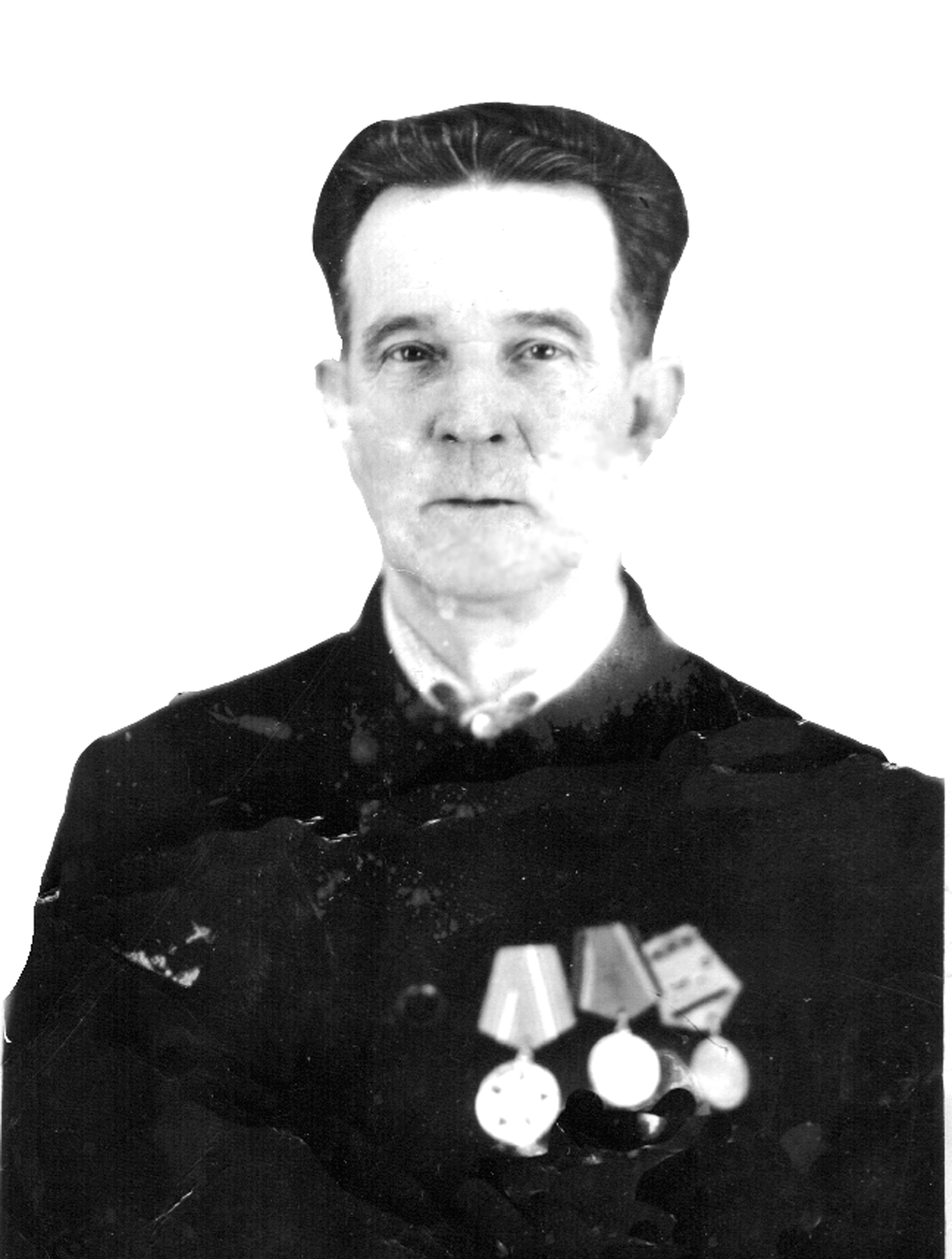 Этот адрес электронной почты защищен от спам-ботов. У вас должен быть включен JavaScript для просмотра. РегионБРЯНСКИЙНаселенный пункт П. КЛЕТНЯФамилия, имя, отчество солдата Михаил Александрович РябунинЗваниесолдатБоевой путьВ 1941 году отправился на фронт. В январе 1944 года  служил в 33-м полку 2-й гвардейской дивизии. В 1944 году был демобилизован по состоянию здоровья.Награды Медаль «За победу над Германией»ВоспоминанияШел  бой, кругом рвались снаряды. Один из них разорвался неподалеку. Решив помять позицию, я попытался к другому ближайшему укрытию. И только выполз из окопа, успел преодолеть лишь несколько метров, как  еще один снаряд разорвался в том месте, где я находился минуту назад. Многие погибли от осколков, а я потерял сознание от большой потери крови и очнулся через сутки в вагоне среди тел погибших, оказалось что меня сочли мертвым. Каково же было удивление караульных, когда среди груды солдат кто-то попросил поесть. Они сразу же сообщили доктору и меня перевели в госпиталь…ОтправительМежпоселенцеская центральная библиотека Клетнянского районаКонтактная информация 8 (48338) - 9-10-56